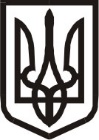 Виконавчий комітет Нетішинської міської радивул. Шевченка, .Нетішин, Хмельницька область, 30100, тел.(03842) 9-05-90, факс 9-00-94
E-mail: miskrada@netishynrada.gov.ua Код ЄДРПОУ 05399231ПОРЯДОК ДЕННИЙзасідання виконавчого комітету міської ради14 грудня 2023 рокуПочаток о 14:00Кабінет міського головиПро розгляд звіту про виконання бюджету Нетішинської міської територіальної громади за січень-вересень 2023 року Про затвердження поточних індивідуальних технологічних нормативів використання питної водиПро безоплатну передачу матеріальних цінностей з балансу виконавчого комітету Нетішинської міської ради на баланс комунального некомерційного підприємства Нетішинської міської ради «Спеціалізована медико-санітарна частина м. Нетішин», у господарське віданняПро безоплатну передачу матеріальних цінностей з балансу виконавчого комітету Нетішинської міської ради на баланс Нетішинського міського краєзнавчого музею, в оперативне управління2Про внесення змін до рішення виконавчого комітету Нетішинської міської ради від 16 травня 2011 року № 138 «Про громадську комісію з житлових питань при виконавчому комітеті міської ради»Про квартирний облікПро передачу у власність громадян житлових приміщень у гуртожитках, що належать до комунальної власності Нетішинської міської територіальної громадиПро надання Г. дозволу на реєстрацію місця проживання у житловому приміщенні у гуртожитку, що належить до комунальної власності Нетішинської міської територіальної громадиПро організацію харчування дітей у закладах дошкільної та загальної середньої освіти у 2024 роціПро комісію щодо розгляду заяв членів сімей загиблих та осіб                                        з інвалідністю, внутрішньо переміщених осіб про виплату                               грошової компенсації за належні для отримання жилі                                   приміщення3Про надання одноразової грошової допомоги на забезпечення поховання загиблого військовослужбовцяПро надання мешканцям Нетішинської міської територіальної громади одноразової грошової допомогиМіський голова							Олександр СУПРУНЮКРОЗРОБНИК:Валентина Кравчук- начальник фінансового управління виконавчого комітету міської радиІНФОРМУЄ:Олена Хоменко - перший заступник міського голови РОЗРОБНИК:Єлізавета Чайковська- начальник відділу благоустрою та житлово-комунального господарства виконавчого комітету міської радиІНФОРМУЄ:Олена Хоменко - перший заступник міського головиРОЗРОБНИК:Наталія Захожа- начальник відділу бухгалтерського обліку виконавчого комітету міської радиІНФОРМУЄ:Олена Хоменко - перший заступник міського головиРОЗРОБНИК:Наталія Захожа- начальник відділу бухгалтерського обліку виконавчого комітету міської радиІНФОРМУЄ:Олена Хоменко - перший заступник міського головиРОЗРОБНИК:Надія Коваль- директор Фонду комунального майна міста Нетішина ІНФОРМУЄ:Оксана Латишева- заступник міського головиРОЗРОБНИК:Надія Коваль- директор Фонду комунального майна міста Нетішина ІНФОРМУЄ:Оксана Латишева- заступник міського головиРОЗРОБНИК:Надія Коваль- директор Фонду комунального майна міста Нетішина ІНФОРМУЄ:Оксана Латишева- заступник міського головиРОЗРОБНИК:Надія Коваль- директор Фонду комунального майна міста Нетішина ІНФОРМУЄ:Оксана Латишева- заступник міського головиРОЗРОБНИК:Ольга Бобіна- начальник управління освіти виконавчого комітету міської радиІНФОРМУЄ:Василь Мисько- заступник міського головиРОЗРОБНИК:Валентина Склярук- начальник управління соціального захисту населення виконавчого комітету міської радиІНФОРМУЄ:Василь Мисько- заступник міського головиРОЗРОБНИК:Валентина Склярук- начальник управління соціального захисту населення виконавчого комітету міської радиІНФОРМУЄ:Василь Мисько- заступник міського головиРОЗРОБНИК:Валентина Склярук- начальник управління соціального захисту населення виконавчого комітету міської радиІНФОРМУЄ:Любов Оцабрика- керуючий справами виконавчого комітету міської ради